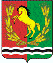 АДМИНИСТРАЦИЯ                                 МУНИЦИПАЛЬНОГО ОБРАЗОВАНИЯ                                      КУТЛУЕВСКИЙ СЕЛЬСОВЕТАСЕКЕЕВСКОГО  РАЙОНА  ОРЕНБУРГСКОЙ  ОБЛАСТИ П О С Т А Н О В Л Е Н И Е10.03.2022   			     с. Кутлуево				      №23 -пО внесении изменений в постановление от 04.03.2021 № 20-п «Об утверждении плана мероприятий консолидации бюджетных средств и оптимизации бюджетных расходов муниципального образования Кутлуевский сельсовет на 2019-2024 годы»  В целях обеспечения устойчивости бюджетной системы муниципального образования Кутлуевский сельсовет  п о с т а н о в л я ю:Внести в постановление администрации Кутлуевский сельсовет от 04.03.2021 года № 20-п «Об утверждении программы консолидации бюджетных средств и оптимизации бюджетных расходов муниципального образования Кутлуевский сельсовет на 2019 – 2024 годы» следующие изменения:– в наименовании, пункте 1 постановления слова «на 2019 – 2024 годы»  заменить словами «на 2019 – 2026 годы»;– приложения №1 и №2 к постановлению изложить в новой редакции согласно приложениям к настоящему постановлению. 2. Постановление вступает в силу со дня его подписания и распространяется на правоотношения, возникшие с 01 января 2021 года.Глава муниципального образования                                            Р.З. ШариповПриложение № 1к постановлению администрации  муниципального образованияКутлуевский сельсоветот 10.03.2022 №23-пПлан мероприятий по консолидации бюджетных средств и оптимизации бюджетных расходов Кутлуевский сельсовет  на 2019-2026 годыПриложение № 2к постановлению администрации  муниципального образованияКутлуевский сельсоветот 10.03.2022 №23-пБюджетный эффект от реализации плана мероприятий по консолидации бюджетных средств в целях оздоровления муниципальных финансов на 2019 - 2026 годы№ п/пНаименование мероприятияОтветственный исполнительСрок реализацииНаименование показателя, единица измеренияЗначение показателяЗначение показателяЗначение показателяЗначение показателяЗначение показателяЗначение показателяЗначение показателяЗначение показателя№ п/пНаименование мероприятияОтветственный исполнительСрок реализацииНаименование показателя, единица измерения2019 год (факт)2020 год (факт)2021 год2022 год2023 год2024 год2025 год2026 год123456789101112131.Меры по увеличению поступлений налоговых и неналоговых доходовМеры по увеличению поступлений налоговых и неналоговых доходовМеры по увеличению поступлений налоговых и неналоговых доходовМеры по увеличению поступлений налоговых и неналоговых доходовМеры по увеличению поступлений налоговых и неналоговых доходовМеры по увеличению поступлений налоговых и неналоговых доходовМеры по увеличению поступлений налоговых и неналоговых доходовМеры по увеличению поступлений налоговых и неналоговых доходовМеры по увеличению поступлений налоговых и неналоговых доходовМеры по увеличению поступлений налоговых и неналоговых доходовМеры по увеличению поступлений налоговых и неналоговых доходовМеры по увеличению поступлений налоговых и неналоговых доходов1.1.Утверждение (актуализация)  плана по устранению неэффективных льгот (пониженных ставок по налогам, изменений в план) муниципальными образованиями входящих в состав Асекеевского района и оценки их эффективностиАдминистрация Кутлуевский сельсовет ежегодно до 1 сентябряплан по устранению неэффективных льгот (пониженных ставок по налогам) в Кутлуевском сельсовете111111111.2.Проведение оценки эффективности налоговых льгот (пониженных ставок по налогам), Администрация Кутлуевский сельсоветДо 1 августаАналитическая записка 11------1.3.Утверждение нормативного правового акта по отмене неэффективных налоговых льгот (пониженных ставок по налогам), Совет депутатов, администрация сельсоветаЕжегодно до 1 декабряРешение Совета Депутатов111111111.4.Осуществление муниципального земельного контроля и контроля выполнения условий заключенных договоров аренды земельных участков Администрация Кутлуевский сельсоветежегодно, до 1 апреля,111111111.5.Выявление невостребованной паевой земли, оформление  и предоставление ее в арендуАдминистрация Кутлуевский сельсоветежегоднодополнительные поступления в бюджет Кутлуевского  с/с  тыс. руб.1.6Проведение мониторинга по платежам в бюджет и оценка потерь от недополученных доходовАдминистрация Кутлуевский сельсоветежеквартальносводная аналитическая записка, единиц111111111.7Проведение мероприятий  по сокращению недоимки по налоговым доходамАдминистрация Кутлуевский сельсоветежеквартальнодополнительные поступления в бюджет Кутлуевского  с/с  тыс. руб.2.Меры по оптимизации расходов - программа оптимизации расходов бюджета  Кутлуевский  с/с на 2019-2026 годыМеры по оптимизации расходов - программа оптимизации расходов бюджета  Кутлуевский  с/с на 2019-2026 годыМеры по оптимизации расходов - программа оптимизации расходов бюджета  Кутлуевский  с/с на 2019-2026 годыМеры по оптимизации расходов - программа оптимизации расходов бюджета  Кутлуевский  с/с на 2019-2026 годыМеры по оптимизации расходов - программа оптимизации расходов бюджета  Кутлуевский  с/с на 2019-2026 годыМеры по оптимизации расходов - программа оптимизации расходов бюджета  Кутлуевский  с/с на 2019-2026 годыМеры по оптимизации расходов - программа оптимизации расходов бюджета  Кутлуевский  с/с на 2019-2026 годыМеры по оптимизации расходов - программа оптимизации расходов бюджета  Кутлуевский  с/с на 2019-2026 годыМеры по оптимизации расходов - программа оптимизации расходов бюджета  Кутлуевский  с/с на 2019-2026 годыМеры по оптимизации расходов - программа оптимизации расходов бюджета  Кутлуевский  с/с на 2019-2026 годыМеры по оптимизации расходов - программа оптимизации расходов бюджета  Кутлуевский  с/с на 2019-2026 годыМеры по оптимизации расходов - программа оптимизации расходов бюджета  Кутлуевский  с/с на 2019-2026 годы2.1.Меры по оптимизации расходов на управлениеМеры по оптимизации расходов на управлениеМеры по оптимизации расходов на управлениеМеры по оптимизации расходов на управлениеМеры по оптимизации расходов на управлениеМеры по оптимизации расходов на управлениеМеры по оптимизации расходов на управлениеМеры по оптимизации расходов на управлениеМеры по оптимизации расходов на управлениеМеры по оптимизации расходов на управлениеМеры по оптимизации расходов на управлениеМеры по оптимизации расходов на управление2.1.1.Установление муниципальным образованием Кутлуевский с/с запрета на увеличение численности муниципальных служащихАдминистрация Кутлуевский сельсовет2019-2026  годынормативно установленный запрет на увеличение численности муниципальных служащихдададададададада2.1.2.Отсутствие роста просроченной кредиторской задолженности по обязательствам местного бюджета и муниципальных учреждений Администрация Кутлуевский сельсовет2019-2026 годыОтсутствие просроченной кредиторской задолженности000000002.1.3.Обеспечение сокращения просроченной кредиторской задолженности Администрация Кутлуевский сельсоветежегодноОтсутствие просроченной кредиторской задолженности000000002.1.4Соблюдение нормативов формирования расходов на оплату труда депутатов, выборных должностных лиц и муниципальных служащих  муниципального образованияАдминистрация Кутлуевский сельсовет2019-2026 годыПредоставление отчета в финансовый отдел администрации Асекеевского района111111112.1.5.Не установление и не выполнение расходных обязательств, не отнесенных к вопросам местного значенияАдминистрация Кутлуевский сельсоветежегодноОтсутствие расходов не отнесенных к вопросам местного значения0,00,00,00,00,00,00,00,02.2.Совершенствование системы закупок для муниципальных нуждСовершенствование системы закупок для муниципальных нуждСовершенствование системы закупок для муниципальных нуждСовершенствование системы закупок для муниципальных нуждСовершенствование системы закупок для муниципальных нуждСовершенствование системы закупок для муниципальных нуждСовершенствование системы закупок для муниципальных нуждСовершенствование системы закупок для муниципальных нуждСовершенствование системы закупок для муниципальных нуждСовершенствование системы закупок для муниципальных нуждСовершенствование системы закупок для муниципальных нуждСовершенствование системы закупок для муниципальных нужд2.2.1.Проведение анализа утвержденных стандартов услуг, содержащих нормативы материальных ресурсов или разработка их в случае отсутствияАдминистрация Кутлуевский сельсовет2019-2026 годыаналитическая записка о наличии утвержденных стандартов услугдададададададада2.3.Планирование бюджета Кутлуевский с/сПланирование бюджета Кутлуевский с/сПланирование бюджета Кутлуевский с/сПланирование бюджета Кутлуевский с/сПланирование бюджета Кутлуевский с/сПланирование бюджета Кутлуевский с/сПланирование бюджета Кутлуевский с/сПланирование бюджета Кутлуевский с/сПланирование бюджета Кутлуевский с/сПланирование бюджета Кутлуевский с/сПланирование бюджета Кутлуевский с/сПланирование бюджета Кутлуевский с/с2.3.1.Формирование бюджетных ассигнований в проекте бюджета Кутлуевского с/с на соответствующий финансовый год на основе муниципальных программ Кутлуевского с/сАдминистрация Кутлуевский сельсовет2019-2026 годыдоля расходов, формируемых на основании муниципальных программ Кутлуевского с/с, процентов100,0100,0100,0100,0100,0100,02.4.2.Утверждение бюджетного прогноза на долгосрочную перспективуАдминистрация Кутлуевский сельсовет2019-2026 годыналичие бюджетного прогноза Кутлуевского с/с на долгосрочный периоддададададададада2.4.3.Оценка эффективности бюджетных расходов на реализацию муниципальных программ Кутлуевского с/с на  стадии их планированияАдминистрация Кутлуевский сельсоветежегоднодоля расходов, в отношении которых проведена оценка, процентов100,0100,0100,0100,0100,0100,0100,0100,03.Меры по сокращению муниципального долгаМеры по сокращению муниципального долгаМеры по сокращению муниципального долгаМеры по сокращению муниципального долгаМеры по сокращению муниципального долгаМеры по сокращению муниципального долгаМеры по сокращению муниципального долгаМеры по сокращению муниципального долгаМеры по сокращению муниципального долгаМеры по сокращению муниципального долгаМеры по сокращению муниципального долгаМеры по сокращению муниципального долга3.1.Недопущение планирования предоставления муниципальных гарантий Администрация Кутлуевский сельсовет2019-2026 годыОбъем планируемых к предоставлению муниципальных гарантий (в первоначальной редакции решения о бюджете Кутлуевского с/с), тыс. рублей0,00,00,00,00,00,00,00,03.2.Обеспечить размер дефицита бюджета, установленный решением о бюджете, а также размер дефицита бюджета, сложившийся по данным годового отчета об исполнении бюджета за год, в объеме, не превышающем суммы остатков средств на счетах по учету средств местного бюджета по состоянию на начало года и поступлений в текущем году средств от продажи акций и иных форм участия в капитале, находящихся в собственности муниципального образованияАдминистрация Кутлуевский сельсовет2019-2026 годыотношение дефицита местного бюджета к доходам местного бюджета без учета безвозмездных поступлений и (или) поступлений налоговых доходов по дополнительным нормативам отчислений, процентов<0,0<0,0<0,0<0,0<0,0<0,0<0,0<0,03.3.Недопущение планирования привлечения бюджетных кредитов из вышестоящих бюджетовАдминистрация Кутлуевский сельсовет2019-2026 годыобъем планируемых к привлечению бюджетных кредитов из вышестоящих бюджетов в качестве источника финансирования дефицита бюджета Кутлуевского с/с тыс. руб.0,00,00,00,00,00,00,00,03.4.Недопущение увеличения муниципального долга Кутлуевский с/сАдминистрация Кутлуевский сельсовет2019-2026 годыРазмер муниципального долга, тыс. руб.0,00,00,00,00,00,00,00,03.5.Осуществление мониторинга соответствия параметров муниципального долга Кутлуевский с/с и расходов на его обслуживание безопасному уровню и ограничениям, установленным Бюджетным кодексом Российской ФедерацииАдминистрация Кутлуевский сельсовет2019-2026 годыотношение общего объема муниципального образования Кутлуевский с/с к утвержденному общему годовому объему доходов бюджета без учета утвержденного объема безвозмездных поступлений и (или) поступлений налоговых доходов по дополнительным нормативам отчислений, процентов<50,0<50,0<50,0<50,0<50,0<50,0<50,0<50,03.5.Осуществление мониторинга соответствия параметров муниципального долга Кутлуевский с/с и расходов на его обслуживание безопасному уровню и ограничениям, установленным Бюджетным кодексом Российской ФедерацииАдминистрация Кутлуевский сельсовет2019-2026 годыдоля расходов на обслуживание муниципального долга Кутлуевского с/с в общем объеме расходов бюджета, за исключением расходов, осуществляемых за счет субвенций, процентов<5,0<5,0<5,0<5,0<5,0<5,0<5,0<5,0N
п/пНаименование мероприятияБюджетный эффект (тыс. рублей)Бюджетный эффект (тыс. рублей)Бюджетный эффект (тыс. рублей)Бюджетный эффект (тыс. рублей)Бюджетный эффект (тыс. рублей)Бюджетный эффект (тыс. рублей)N
п/пНаименование мероприятия2019 год2020 год2021 год2022 год2023 год2024 год2025 год2026 год123456789101.Меры по увеличению поступлений налоговых и неналоговых доходов, в том числе:Выявление невостребованной паевой земли, оформление  и предоставление ее в аренду00000000Проведение мероприятий  по сокращению недоимки по налоговым доходам0200,522,022,022,022,022,022,02.Меры по оптимизации расходов, в том числе:00000000Выявление неиспользуемых основных фондов муниципальных учреждений и принятие мер по их продаже или предоставлению в аренду00000000ИтогоИтого0200,522,022,022,022,022,022,0